ПОЛОЖЕНИЕо проведении творческого конкурса рисунков и поделок из бросового материала «Будущие избиратели глазами детей!» в рамках проведения мероприятий Дня молодого избирателя в 2020 году, организованного в Муниципальном автономном дошкольном образовательном учреждении «Детский сад № 22 «Планета детства»Общие положения
1.1. Творческий конкурс рисунков и поделок из бросового материала «Будущие избиратели глазами детей!» в рамках проведения мероприятий Дня молодого избирателя в 2020 году (далее по тексту – Конкурсы) проводится на основании «Избирательной комиссии Ханты-Мансийского автономного округа – Югры» от 21.01.2020 г. № 01-09/54 «О проведении мероприятия Дня молодого избирателя», в соответствии с графиком мероприятий на 2020 год, приказа МАДОУ «Детский сад № 22 «Планета детства» № 51 от 14.02.2020 года.	1.2. Организатором Конкурса является Муниципальное автономное дошкольное образовательное учреждение «Детский сад № 22 «Планета детства» (далее по тексту - Учреждение).1.3. Цель конкурса: Повышение сознательности и ответственности молодых людей перед обществом и разъяснением их прав и свобод в РФ был учрежден День молодого избирателя. 1.4. Тема конкурса: Проведение мероприятий Дня молодого избирателя в 2020 году 1.5. Задачи Конкурса:Развитие художественного вкуса, фантазии, инициативы, реализации творческих возможностей всех субъектов образовательного процесса: воспитанников, родителей (законных представителей).Повышение активности семей воспитанников.Развитие творческих способностей воспитанников, выявление талантливых и одаренных детей, а также повышение интереса воспитанников к познавательной, творческой, интеллектуальной деятельности, обмену опытом.Время проведения Конкурса – с 27 февраля 2020 года по 16 марта 2020 года.Время оформления выставки: с 12 по 16 марта 2020 года. Творческий конкурс проводится в номинации:«Растим будущих избирателей!»«Выборы»«День молодого избирателя!»Конкурс проводится в следующих возрастных группах и номинациях:от 3 до 4 лет (младшие группы);от 4-5 лет (средние группы);от 5-6 лет (старшие группы);от 6-7 лет (подготовительные группы).На Конкурс принимаются не более 2-х работ от одного участника.Условия проведения Конкурса2.1. Конкурс рисунков «Будущие избиратели глазами детей!» может быть выполнены на формате А 3, А 4: рисование, краски, карандаши цветные, гуашь, восковые мелки, фломастеры, гель-блески и т.д.2.2. Конкурс поделок «Будущие избиратели глазами детей!» может быть выполнены в любой технике: аппликация плоскостная и объемная, коллаж, использование бросового и природного материала, ткани, цветная бумага, картон, самоклеящаяся бумага, гель-блески, пластилин и т.д.2.3.   К работе прикладывается информация: имя, фамилия обучающегося, родителя (законного представителя), наименование группы, Ф.И.О. педагога ДОУ и членов его семьи, принявших участие в Конкурсе.2.4.      Основные условия конкурса:Работы на конкурс сдаются в сроки, указанные в п.1. пп.1.6. настоящего Положения.Сроки подведения итогов Конкурса – 20 марта 2020 года.3. Критерии оценки КонкурсаТребования к оформлению творческого конкурса рисунков и поделок:Соответствие целям и задачам Конкурса;Оригинальность, новизна идеи, яркость, выразительность работы;Сложность (сложность поделки и рисунка определяется количеством элементов, способами их скрепления, разнообразием материала);Качество исполнения;Сопровождение к рисункам (стихи, выдержки, детские выражения и т.д.).4. Подведение итогов Конкурса4.1. Итоги творческого конкурса рисунков и поделок из бросового материала «Будущие избиратели глазами детей!» в рамках проведения мероприятий Дня молодого избирателя в 2020 году, подводятся в каждой возрастной группе согласно пп.1.9. п.1 настоящего Положения.4.2. Жюри Конкурса (Приложение к настоящему приказу) определяет три призовых места по возрастным группам и номинациям с вручением Дипломов 1,2,3 степени.4.3. Решением жюри дополнительно могут быть отмечены семьи-участники с вручением Сертификата участника.Что такое выборы?           Выборы – процедура, известная во всем мире издавна. Раньше в разных странах выбирали руководителей, военачальников. В повседневной жизни сейчас мы тоже постоянно делаем выбор. Выбираем себе друзей, в магазине выбираем товар, выбираем учебное заведение и т.д. Но еще есть выборы, которые определяют дальнейшую судьбу города, района, области, государства. Выборы в России делятся на три уровня: федеральные, региональные, местные. Федеральные – выборы Президента и Государственной Думы, региональные – выборы Губернатора и депутатов Законодательного Собрания, местные – выборы депутатов представительных органов и глав местного самоуправления (горсоветы, райсоветы, сельсоветы).     Выборы – это не обязанность, но это ваш гражданский долг. Государство предоставило нам возможность выбирать власть, и мы этой возможностью должны воспользоваться прежде всего для нашей благополучной жизни, для нашего успешного будущего. Не нужно стоять в стороне, нужно проявлять свои активную гражданскую позицию и принимать участия во всех выборах, проходящих на территории города. Не нужно думать, что за вас все решили и ваш голос ничего не значит.  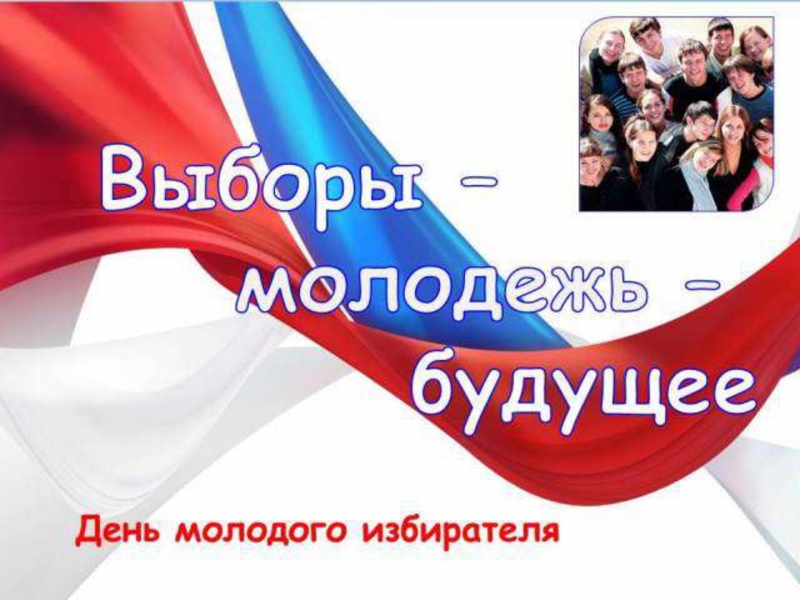 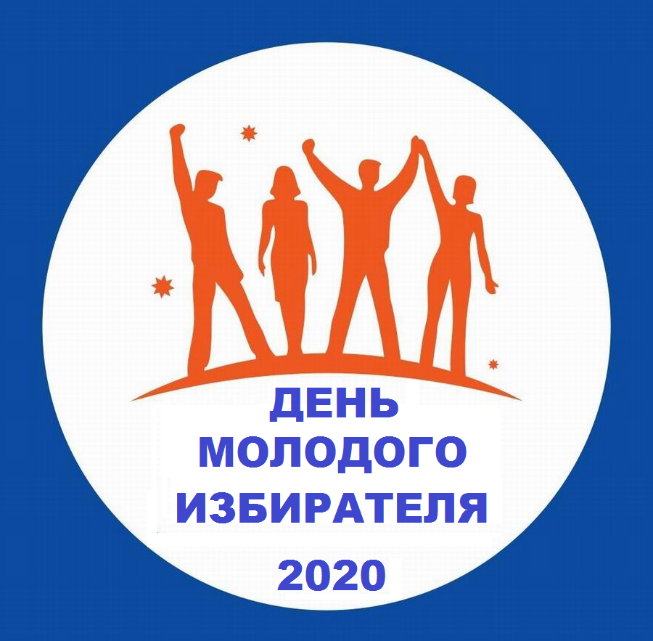 Приложение 1к приказу МАДОУ «Детский сад № 22«Планета детства»от «25» февраля 2020 года № 74Состав жюри творческого конкурса рисунков и поделок из бросового материала «Будущие избиратели глазами детей!» в рамках проведения мероприятий Дня молодого избирателя в 2020 году, организованного в Муниципальном автономном дошкольном образовательном учреждении «Детский сад № 22 «Планета детства»Председатель жюри:Полякова Елена Владимировна               	-  Заведующий МАДОУ «Детский сад № 22                        	              «Планета детства»Члены жюри:Силка Татьяна Васильевна                  –   старший воспитательНикитина Светлана Петровна             –   воспитатель Каримова Люция Искандаровна         –    воспитатель Иордан Анастасия Владимировна      –    воспитатель по изодеятельностиФомина Любовь Александровна         –    инструктор по физической культуреШевчук Евгения Владимировна         – председатель первичной профсоюзной  	   организацииПриложение 2к приказу МАДОУ «Детский сад № 22«Планета детства»от «25» февраля 2020 года № 74ОЦЕНОЧНЫЙ ЛИСТтворческого конкурса рисунков и поделок из бросового материала «Будущие избиратели глазами детей!» в рамках проведения мероприятий Дня молодого избирателя в 2020 году, организованного в Муниципальном автономном дошкольном образовательном учреждении «Детский сад № 22 «Планета детства»Приложение 2к приказу МАДОУ «Детский сад № 22«Планета детства»от «25» февраля 2020 года № 74ОЦЕНОЧНЫЙ ЛИСТтворческого конкурса рисунков и поделок из бросового материала «Будущие избиратели глазами детей!» в рамках проведения мероприятий Дня молодого избирателя в 2020 году, организованного в Муниципальном автономном дошкольном образовательном учреждении «Детский сад № 22 «Планета детства».Приложение 2к приказу МАДОУ «Детский сад № 22«Планета детства»от «25» февраля 2020 года № 74ОЦЕНОЧНЫЙ ЛИСТтворческого конкурса рисунков и поделок из бросового материала «Будущие избиратели глазами детей!» в рамках проведения мероприятий Дня молодого избирателя в 2020 году, организованного в Муниципальном автономном дошкольном образовательном учреждении «Детский сад № 22 «Планета детства»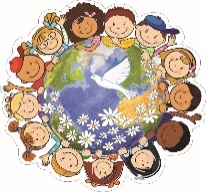 Департамент образования Администрациигорода Ханты-МансийскаМуниципальное автономное дошкольное образовательное учреждение «Детский сад № 22 «Планета детства»Департамент образования Администрациигорода Ханты-МансийскаМуниципальное автономное дошкольное образовательное учреждение «Детский сад № 22 «Планета детства»Департамент образования Администрациигорода Ханты-МансийскаМуниципальное автономное дошкольное образовательное учреждение «Детский сад № 22 «Планета детства»Положения(П-4-20-К)628001, г. Ханты-Мансийск, ул. Березовская, д 21тел./факс (3467)337-314, 337-325628001, г. Ханты-Мансийск, ул. Березовская, д 21тел./факс (3467)337-314, 337-325628001, г. Ханты-Мансийск, ул. Березовская, д 21тел./факс (3467)337-314, 337-325Листов 8Ф.И.О.ДолжностьДата составления,№ приказаПодписьУтвердилПолякова Елена ВладимировнаЗаведующий ДОУПриказ ДОУ № 74 от 25.02.2020СоставилСилка Татьяна ВасильевнаСтарший воспитатель25.02.2020СогласовалШевчук Евгения ВладимировнаПредседатель первичной профсоюзной организации25.02.2020Первая редакция   экз. № 1Первая редакция   экз. № 1№ экземпляра 1№ экземпляра 1Учтено экземпляров 16Учтено экземпляров 16№КритерииБаллыГруппыГруппыГруппыГруппы№КритерииБаллыЦыплятаГномикиСолнышкоПочемучки1Соответствие целям и задачам Конкурса0-52Оригинальность, новизна идеи, яркость, выразительность работы0-53Сложность (сложность поделки и рисунка определяется количеством элементов, способами их скрепления, разнообразием материала)0-54Качество исполнения0-55Сопровождение к рисункам (стихи, выдержки, детские выражения и т.д.)0-5Общая оценка:Место:№КритерииБаллыГруппыГруппыГруппыГруппы№КритерииБаллыРадугаБусинкиРомашкаСветлячки1Соответствие целям и задачам Конкурса0-52Оригинальность, новизна идеи, яркость, выразительность работы0-53Сложность (сложность поделки и рисунка определяется количеством элементов, способами их скрепления, разнообразием материала)0-54Качество исполнения0-55Сопровождение к рисункам (стихи, выдержки, детские выражения и т.д.)0-5Общая оценка:Место:№Критерии.БаллыГруппыГруппыГруппы№Критерии.БаллыАкварелькиЦветик-семицветикЗвездочки1Соответствие целям и задачам Конкурса0-52Оригинальность, новизна идеи, яркость, выразительность работы0-53Сложность (сложность поделки и рисунка определяется количеством элементов, способами их скрепления, разнообразием материала)0-54Качество исполнения0-55Сопровождение к рисункам (стихи, выдержки, детские выражения и т.д.)0-5Общая оценка:Место: